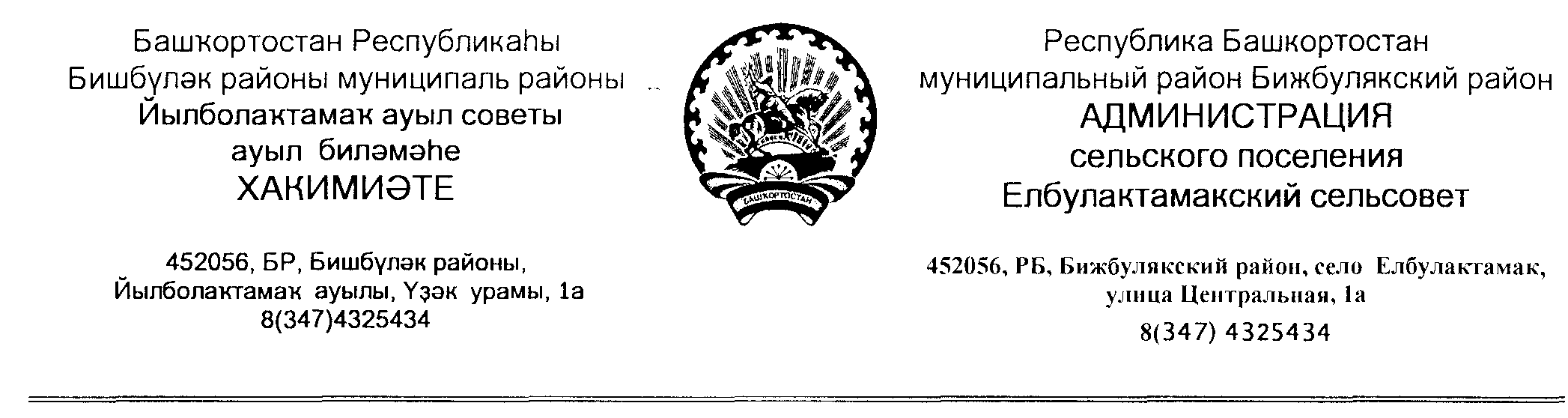 КАРАР                                                                                           ПОСТАНОВЛЕНИЕ06 октября 2020 й                                        №17                     06  октября  2020 г.О Планах мероприятий по профилактике терроризмаи экстремизма в границах сельского поселения  Елбулактамакский сельсовет муниципального района Бижбулякский район Республики Башкортостанна 2020-2023 годы    Согласно п. 7.1 ст. 14 Федерального закона от 06.10.2003 года № 131-ФЗ «Об общих принципах организации местного самоуправления в Российской Федерации», п. 8 ч. 1 ст. 3 Устава сельского поселения Елбулактамакский сельсовет муниципального района Бижбулякский  район Республики Башкортостан, ПОСТАНОВЛЯЮ:1.Утвердить план мероприятий по противодействию терроризму и экстремизма в границах сельского поселения  Елбулактамакский сельсовет на 2020-2023 годы (приложение № 1).2. Обнародовать данное постановление на доске объявлений в здании администрации сельского поселения.3. Контроль за исполнением данного постановления оставляю за собой.Глава  сельского поселения                                                                         А, А.Валиахметов                                                                 Утверждено на заседании администрации сельского поселения Елбулактамакский  сельсовет муниципального района Бижбулякский район Республики Башкортостан от 06.10.2020г. План мероприятий по противодействию терроризму на территории сельского поселения Елбулактамакский сельсовет муниципального района Бижбулякский район Республики Башкортостан на 2020-2023 годы№ п/пНаименование мероприятийОтветственные исполнителиСроки исполнения1234Участие на заседаниях при главе администрации муниципального района  по вопросам профилактики терроризма и экстремизма. Выполнение решений антитеррористической комиссии муниципального района Глава сельского поселенияежеквартальноОсуществление комплекса мер, направленных на усиление безопасности:- жилых домов и мест массового пребывания людей, - водозаборных скважин и иных объектов жизнеобеспечения;- учебных и дошкольных заведений, учреждений здравоохранения, -мест с массовым  пребыванием людейАдминистрация сельского поселения, руководители учрежденийпостоянноПроводить комплексные обследования учреждений и прилегающих к ним территорий в целях профилактики терроризма и экстремизма и проверки антитеррористической защищенности и противопожарной безопасности. Администрация сельского поселения, руководители учреждений, службы пожарной охраны, полиции (по согласованию)Май Организовать регулярные проверки жилых домов, пустующих и арендуемых помещений на предмет установления незаконно находящихся на территории сельского поселения лицРуководитель СПЦ, участковый (по согласованию)постоянноУточнение перечня заброшенных домов, расположенных на территории сельского поселения. Своевременно информировать правоохранительные органы о фактах нахождения (проживания) на указанных объектах подозрительных лиц, предметов и вещей.Руководитель СПЦ, администрация сельского поселения, участковый уполномоченный полициирегулярноОрганизовать постоянное информирование населения сельского поселения о мерах, принимаемых по противодействию терроризму и экстремизмуАдминистрация сельского поселенияНа собраниях гражданИзготовление и распространение листовок антитеррористической направленности среди населенияАдминистрация сельского поселенияНа собраниях гражданПроведение профилактической работы с населением при подворных обходах, на собраниях по месту жительства.Администрация сельского поселенияЕжегодно, апрель-майОрганизовать проведение пропагандистской работы в учреждениях образования, культуры с целью разъяснения сущности терроризма и экстремизма, его истоков и последствийРуководители учрежденийВ течение годаОрганизация профилактической работы по правилам поведения при возникновении чрезвычайных ситуаций в образовательных учреждениях при проведении массовых мероприятий. Администрация сельского поселения,  администрации школы и детского садаОдин раз в годОсуществление профилактики экстремистских проявлений в молодежной среде и семьях, находящихся в трудных жизненных ситуацияхАдминистрация сельского поселения, общественные формирования.постоянноПривлечение старост населенных пунктов к проведению мероприятий по предупреждению правонарушенийАдминистрация сельского поселенияВ течение годаПринять меры по укреплению материально-технической базы учреждений, в т.ч. освещение и ограждение, наличие противопожарного инвентаря.Руководители учрежденийпостоянноМотивирование граждан к информированию о ставших им известных фактах подготовки к осуществлению экстремистской деятельности, а также о любых обстоятельствах, которые могут способствовать предупреждению экстремисткой деятельности, ликвидации или минимализации ее последствий Администрация сельского поселенияпостоянноПодготовка и распространение информационных материалов о предупреждении и пресечении экстремистской деятельности, ориентированных на повышение бдительности граждан, формирование у них чувства заинтересованности в противодействии экстремизму, а также чувства сопричастности деятельности государства в этой сфере Администрация сельского поселенияНа собраниях граждан 